Túrakód: TK-R_ÉK-n  /  Táv.: 75,3 km  /  Frissítve: 2020-01-30Túranév: Kerékpáros Terep-túra rövidtáv ÉK-negyedEllenőrzőpont és résztáv adatok:Pót ellenőrzőpont adatok:Feldolgozták: Baráth László, Hernyik András, Valkai Árpád, 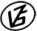 Tapasztalataidat, élményeidet őrömmel fogadjuk! 
(Fotó és videó anyagokat is várunk.)EllenőrzőpontEllenőrzőpontEllenőrzőpontEllenőrzőpontRésztáv (kerekített adatok)Résztáv (kerekített adatok)Résztáv (kerekített adatok)          Elnevezése          ElnevezéseKódjaHelyzeteElnevezéseHosszaHossza1.Rajt-Cél (Dózsa-ház)001QRN46 39.154 E20 15.191TK-R_ÉK-n_01-rt-  -  -  --  -  -  -2.Cserna-féle szélmalom012QRN46 40.219 E20 29.036TK-R_ÉK-n_02-rt19,8 km19,8 km3.Cserebökény013QRN46 43.166 E20 25.910TK-R_ÉK-n_03-rt9 km28,8 km4.Ecseri templomrom014QRN46 45.364 E20 23.329TK-R_ÉK-n_04-rt6,9 km35,7 km5.Gödény-halom015QRN46 48.777 E20 26.713TK-R_ÉK-n_05-rt10,6 km46,3 km6.Megyehatár-fakereszt016QRN46 45.919 E20 18.651TK-R_ÉK-n_06-rt12,9 km59,2 km7.Rajt-Cél (Dózsa-ház)001QRN46 39.154 E20 15.191-  -  -  -  -  -  -  -  -  -16,1 km75,3 kmPót ellenőrzőpontPót ellenőrzőpontPót ellenőrzőpontPót ellenőrzőpontFő ponttólFő ponttól          Elnevezése          ElnevezéseKódjaHelyzeteIrányaTávolsága1.Rajt-Cél (Dózsa-ház)001QRPN46 39.166 E20 15.187É23 m2.Cserna-féle szélmalom012QRPN46 40.210 E20 29.037D16 m3.Cserebökény013QRPN46 43.169 E20 25.913ÉK8 m4.Ecseri templomrom014QRPN46 45.358 E20 23.328DDNY11 m5.Gödény-halom015QRPN46 48.781 E20 26.712É7 m6.Megyehatár-fakereszt016QRPN46 45.921 E20 18.650ÉÉNY3 m7.Rajt-Cél (Dózsa-ház)001QRPN46 39.154 E20 15.191É23 m